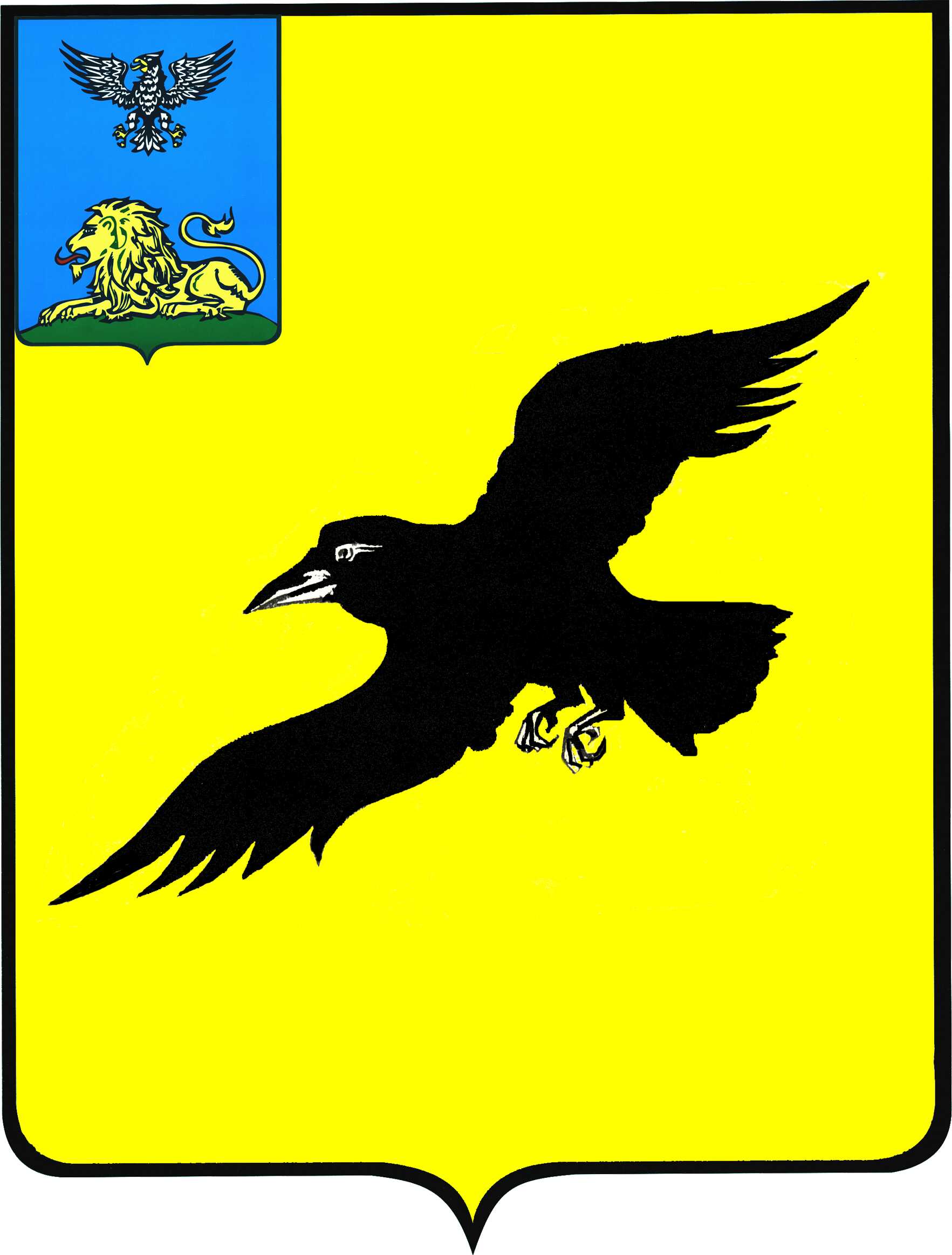 Б е л г о р о д с к а я   о б л а с т ьАДМИНИСТРАЦИЯ ГРАЙВОРОНСКОГО ГОРОДСКОГО ОКРУГАРАСПОРЯЖЕНИЕГрайворон«_27_ »  __ноября__ 2020_ г.								№ _1485-р_В соответствии с Федеральным законом Российской Федерации 
от 06 октября 2003 года №131-ФЗ «Об общих принципах организации местного самоуправления в Российской Федерации», Федеральным законом 
от 06 декабря 2011 года №402-ФЗ «О бухгалтерском учете», Методическими указаниями по инвентаризации имущества и финансовых обязательств, утвержденными приказом Министерства финансов Российской Федерации 
от 13 июня 1995 года №49, решением Совета депутатов Грайворонского городского округа от 05 декабря 2018 года № 53 «О Положении о порядке управления и распоряжения муниципальной собственностью Грайворонского городского округа», в целях обеспечения достоверности данных реестра муниципального имущества, находящегося на балансе управления 
по строительству, транспорту, ЖКХ и ТЭК администрации Грайворонского городского округа:1.	Внести следующие изменения в распоряжение администрации Грайворонского городского округа от 22.08.2019 г. №1018-р «О проведении инвентаризации муниципального жилищного фонда, находящегося на балансе управления по строительству, транспорту, ЖКХ и ТЭК администрации Грайворонского городского округа»:-	в пункте 1 заменить «по состоянию на 30 сентября 2019 года» 
на «по состоянию на 30 ноября 2020 года»;-	положение о комиссии по проведению инвентаризации муниципальных жилых помещений, находящихся на балансе управления по строительству, транспорту, ЖКХ и ТЭК администрации Грайворонского городского округа, утвержденный в п.2 вышеуказанного распоряжения, изложить в редакции согласно приложению №1 к настоящему распоряжению;-	состав постоянно действующей комиссии по проведению инвентаризации муниципальных жилых помещений, находящихся в реестре муниципального имущества, утвержденный в п.3 вышеуказанного распоряжения, изложить в редакции согласно приложению №2 к настоящему распоряжению.2.	Опубликовать настоящее распоряжение на официальном сайте администрации Грайворонского городского округа (graivoron.ru).3.	Контроль за исполнением распоряжения возложить на заместителя главы администрации городского округа – начальника управления 
по строительству, транспорту, ЖКХ и ТЭК Р.Г. Твердуна.ПОЛОЖЕНИЕо комиссии по проведению инвентаризации муниципальных жилых помещений, находящихся на балансе управления по строительству, транспорту, ЖКХ и ТЭК администрации Грайворонского городского округа1. Общие положения1.1. Комиссия по проведению инвентаризации муниципальных жилых помещений, находящихся на балансе управления по строительству, транспорту, ЖКХ и ТЭК администрации Грайворонского городского округа (далее — Комиссия) создана в соответствии со ст. 14 Жилищного кодекса Российской Федерации с целью проведения инвентаризации муниципального жилищного фонда на предмет соответствия данных реестра муниципального имущества 
с фактическими данными.1.2. Комиссия в своей деятельности руководствуется Конституцией Российской Федерации, федеральным законодательством, законами и иными нормативными правовыми актами Российской Федерации, Уставом Грайворонского городского округа, иными муниципальными правовыми актами, настоящим Положением.1.3. Отчет о результатах деятельности комиссии представляется главе Грайворонского городского округа не реже одного раза в год.2. Задачи комиссии2.1.	Проверка соответствия данных реестра муниципального имущества 
с фактическими данными.2.2.	Сопоставление фактического наличия имущества с данными бухгалтерского учета, проверка полноты отражения в учете.2.3.	Анализ и повышение эффективности использования муниципального имущества.2.4.	Регистрация, постановка на учет выявленного неучтенного муниципального имущества.2.5.	Определение обоснованности затрат бюджета Грайворонского городского округа (далее - местный бюджет) на содержание муниципального имущества.3. Организация деятельности комиссии3.1.	Комиссия формируется из представителей администрации Грайворонского городского округа.3.2.	Председатель комиссии руководит деятельностью комиссии, председательствует на заседаниях, осуществляет общий контроль 
за проведением заседаний комиссии.3.3.	Секретарем является один из членов комиссии. Секретарь организует сбор и подготовку материалов к заседаниям комиссии; информирует членов комиссии о месте и времени проведения очередного заседания, обеспечивает 
их необходимыми справочно-информационными материалами, 
при необходимости организует приглашение специалистов администрации Грайворонского городского округа.3.4.	Заседания комиссии проводятся по мере необходимости, но не реже одного раза в квартал.3.5.	Заседания комиссии проводит председатель комиссии.3.6.	Заседание комиссии считается правомочным, если 
на нем присутствует не менее половины состава лиц, входящих в комиссию.3.7.	Заседания комиссии оформляются протоколом заседания, который подписывают председатель комиссии, члены комиссии и ее секретарь.3.8.	На основании протоколов комиссия готовит ежегодный отчет 
о результатах деятельности комиссии.4. Порядок оформления и предоставления информации по итогам инвентаризации4.1	Итоги инвентаризации оформляются актом инвентаризации (приложение), который является основным документом, подтверждающим полноту и достоверность информации, внесенной в инвентаризационные описи. Инвентаризационные описи являются неотъемлемой частью акта инвентаризации.4.2.	Акт инвентаризации, инвентаризационные описи заполняются 
в одном экземпляре и хранятся в Комиссии.4.3.	В случае если после инвентаризации обнаружены ошибки 
в инвентаризационных описях, акте инвентаризации, лицо, их обнаружившее, должно немедленно заявить об этом председателю инвентаризационной Комиссии.4.4.	Инвентаризационная комиссия осуществляет проверку указанных фактов и, в случае их подтверждения, производит исправление выявленных ошибок путем внесения в текст инвентаризационных описей, акта инвентаризации соответствующих записей, заверяемых подписью председателя инвентаризационной комиссии.4.5.	По материалам инвентаризации Комиссия корректирует данные реестра имущества Грайворонского городского округа.4.6.	На основании акта инвентаризации Комиссией совместно с другими структурными подразделениями Администрации Грайворонского городского округа, которые принимали участие в инициативной инвентаризации имущества, разрабатывается комплекс мер по эффективному использованию имущества Грайворонского городского округа.5. Подведение итогов инвентаризации муниципального имущества, находящихся на балансе управления по строительству, транспорту, 
ЖКХ и ТЭК администрации Грайворонского городского округа и принятие по ним решений.5.1.	В течение месяца со дня получения результатов проведения инвентаризации казны, инициативной инвентаризации Комиссия анализирует результаты их проведения, готовит по ним предложения и представляет 
на рассмотрение председателю Комиссии.5.2.	По результатам проведенного анализа Комиссия:-	при выявлении объектов недвижимого имущества, право собственности, на которые не зарегистрировано в установленном порядке, готовит документы для регистрации права собственности;-	при выявлении объектов движимого имущества, принадлежащих Грайворонскому городскому округу на праве собственности, не учтенных 
в установленном порядке, осуществляет действия по постановке данных объектов на учет;-	при выявлении неиспользуемого или используемого не по назначению муниципального имущества, переданного в хозяйственное ведение муниципальным предприятиям, готовит предложения по передаче данного имущества в казну и его дальнейшему использованию;-	при выявлении неиспользуемого или используемого не по назначению муниципального имущества, переданного в оперативное управление муниципальным учреждениям, изымает данное имущество и готовит предложения по его дальнейшему использованию;-	при выявлении бесхозяйного имущества проводит мероприятия 
по признанию права муниципальной собственности на данное имущество 
в порядке, установленном законодательством Российской Федерации;-	готовит иные предложения в соответствии с действующим законодательством Российской Федерации.5.3.	Результаты проведения инвентаризации муниципальной казны, инициативной инвентаризации утверждаются председателем Комиссия 
в течение 10 рабочих дней.5.4.	По результатам проведения инвентаризации Комиссия принимает решение о снятии с баланса управления по строительству, транспорту, 
ЖКХ и ТЭК администрации Грайворонского городского округа имущества, 
у которого сведения о муниципальном праве собственности отсутствуют 
в Едином государственном реестре недвижимости об объекте недвижимости.Приложениек Положению о комиссиипо проведению инвентаризациимуниципальных жилых помещений,находящихся на балансе управленияпо строительству, транспорту, ЖКХ и ТЭКадминистрации Грайворонского городского округаАКТ № _____о результатах инвентаризацииКомиссия в составе:____________________________________________________________________________________________________________________________________________________________________________________________________________________________________________________________назначенная распоряжением от «__» ___________ 20__ г. № __, составила настоящий акт в том, что за период с «__» ___________ 20__ г. по «__» __________20__г. была проведена инвентаризация___________________________________________________________(нефинансовые активы, финансовые активы, расчеты)- выявлено следующее имущество: - не выявлено следующее имущество: Комиссия приняла решение:_____________________________________________________________________________________________________________________________________________________________________________________________Председатель комиссии     _______________ 		____________	 	___________________ (должность)                    	(подпись)               	(расшифровка подписи)Члены комиссии                _______________ 			____________	 	___________________ (должность)                    		(подпись)               		(расшифровка подписи)_______________ 		____________	 	___________________ (должность)                    	(подпись)               	(расшифровка подписи)_______________ 		____________	 	___________________ (должность)                    	(подпись)               	(расшифровка подписи)«_____» ___________ 20___ г.СОСТАВпостоянно действующей комиссии по проведению инвентаризации муниципальных жилых помещений, находящихся в реестре муниципального имуществаО внесении изменений 
в распоряжение администрации Грайворонского городского округа от 22.08.2019 г. №1018-рГлава администрации Г.И. БондаревПриложение №1к распоряжению администрацииГрайворонского городского округаот « 27 »  ноября 2020г. № 1485-р№ п/пАдрес (местонахождения)№ квартиры№ домаОбщая площадь помещения кв.мСтоимость№ п/пАдрес (местонахождения)№ квартиры№ домаОбщая площадь помещения кв.мСтоимостьПриложение №2к распоряжению администрацииГрайворонского городского округаот « 27 » ноября 2020г. № 1485-рТвердунРоман Григорьевич-заместитель главы администрации городского округа – начальник управления по строительству, транспорту, ЖКХ и ТЭК, председатель комиссииКазанцевАндрей Владимирович-заместитель начальника управления – начальник отдела ЖКХ управления по строительству, транспорту, ЖКХ и ТЭК администрации городского округа, заместитель председателяПищенкоАнастасия Евгеньевна-главный инспектор отдела ЖКХ управления 
по строительству, транспорту, ЖКХ и ТЭК администрации городского округа, секретарь комиссииЧлены комиссии:КостинаЕлена Васильевна-директор МКУ «Центр бухгалтерского учета и отчетности»Зайцев Анатолий Васильевич-начальник управления муниципальной собственности и земельных ресурсов администрации Грайворонского городского округаКлыженко Сергей Викторович-начальник отдела правового обеспечения аппарата главы администрации Грайворонского городского округаФедорченко Оксана Геннадьевна-главный специалист отдела управления муниципальным имуществом управления муниципальной собственности и земельных ресурсов администрации Грайворонского городского округа